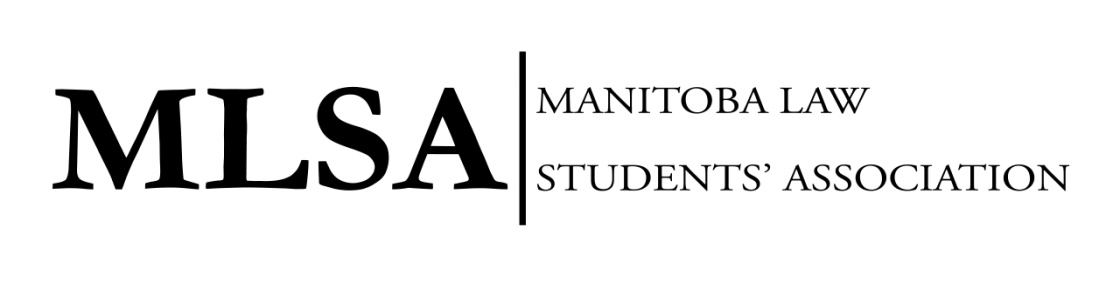 STUDENT GROUPHANDBOOK2023-2024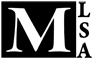 Important Informationhttp://www.robsonmlsa.caMLSA Student Groups ContactsSelene Sharpe, Vice-President Internal – sharpes@myumanitoba.caSelene Sharpe, Communications – sharpes@myumanitoba.caMeredith Harley, Communications - harleym3@myumanitoba.caThomas Mooney, Vice-President Finance – mooneyt1@myumanitoba.caRobson Hall ContactsGeneral Office (204) 474-6130lawinfo@umanitoba.caChristine Mazur: Communications (204) 480-1452Christine.Mazur@umanitoba.ca Lisa Griffin: Career Development Coordinator (204) 480-1087Lisa.Griffin@umanitoba.ca UMSU ContactsFor more information about UMSU student groups, please contact the Vice-President Student Life, Christine Yasay, at vpsl@umsu.ca.UMSU Office: (204) 474-6822 or umsu@umsu.ca UMSU Room Bookings: (204) 474-6822U of M Special Functions Department: (204) 474-8336 or conference_catering@umanitoba.ca Degrees Restaurant: (204) 474-7370Digital Copy Centre: (204) 474-6533 or umsucc@ms.umanitoba.ca Important Dates and TimesGroups Ratification Packages Due – Friday September 22nd, 2023   September MLSA Meeting (when groups are ratified) – Tuesday September 26th Group Funding Meeting (Mandatory) – Tuesday October 3rd, 6:00pm Groups Funding Application Due – Monday October 13th, 2023October MLSA meeting (when funding is voted on) – Tuesday October 31st,  2023Annual Reports Due – Thursday, March 28th, 2024 If you have any questions or comments please contact:Selene Sharpe, Vice-President Internal, at sharpes@myumanitoba.caMLSA Student GroupsMLSA Student Groups provide a vital medium for students to network, learn and raise awareness with other students, faculty, businesses and the community.Groups also offer students the opportunity to engage in co-curricular activities, which facilitate the development of essential life skills such as interpersonal communication, conflict resolution and time management. Regardless of your level of involvement, student groups help you to feel more connected to the campus community.How to Start a Student Group:1) RatificationStep #1 - Build interest within the university community. Interact with students, faculty, and the general community to generate a need/interest for a student group.Step #2 – Familiarize your group with the MLSA Group and Committee Regulations available at robsonmlsa.ca. These Regulations outline how groups are formed, funding tiers and the mandate all groups should follow. Step #3 - Establish an Executive Council (Chair/President, Treasurer, etc.)Step #4 - Draft a Constitution. A Constitution sets out the goals and objectives of your student group. Ensure your group and its mandate is compatible with the MLSA Group and Committee Regulations, available at www.robsonmlsa.ca.  A sample is attached to the MLSA Groups Ratification Package and is available at on our website. Step #5 - Apply for MLSA Ratification by completing the MLSA Groups Ratification Package, available at www.robsonmlsa.ca, and submitting it to the Chair of the MLSA Groups Governance Committee at sharpes@myumanitoba.ca.Step#6 - UMSU Affiliation (not required) See “UMSU Affiliation‟ later in this Handbook.For Re-Ratification, Contact Persons for each group will receive more information in August/September of each year.MLSA Group Activities - General InformationGroup Funding:Please see the MLSA Group and Committee Regulations.Groups Funding Orientation MeetingAccording to Article 8 of the Regulations, The Chair of the CGC shall call and set a date for a Group Funding Orientation Meeting at least two (2) weeks in advance of the MLSA October Meeting.The Groups Funding Orientation Meeting must cover the following topics:General and year end administrative responsibilities of groupsThe financial responsibilities of groupsA description of the group Funding TiersThe reimbursement scheme and reimbursement appeals procedures The Additional Group Funding request proceduresStudent Group Meetings:Robson Hall Student Groups are not required to hold regular meetings. However, meetings with members and your executive council are a great way to generate ideas, organize upcoming events, and get to know students who share the same interests as you. Please see the next section for information on how to book space at RH.Some Groups require a membership fee (usually $5-10) but funding can also be obtained through the MLSA Group Funding Process (see the Groups Funding Regulations).MLSA Group Activities - Booking Space and Event DescriptionsNote: If you do not use the MLSA calendar, you run the risk of being disqualified for MLSA funding. Step #1 – Refer to the MLSA online calendar to see if your proposed date is available or conflicts with other events.Step #2 – Reference the general Robson Hall calendar for any potential conflicts with your event. If you notice there is an event that may involve similar attendees as yours and they occur on or around the same time, consider choosing alternative times to maximize attendance. Please contact the other student group to see if it is possible to move one of the meetings.MLSA Calendar: https://robsonmlsa.ca/event-calendar/
Faculty Calendar: https://law.robsonhall.com/calendar/Wednesday and Thursday Room Booking ExceptionsThe Faculty plans Wednesday and Thursday afternoon lectures and workshops to enhance the student experience, all students are encouraged to attend. Permission to book an event on a Wednesday or Thursday afternoon is required. It is possible that occasionally these time slots might become available as lectures and workshops might not occur, please check with the front office.Career Development Workshop WednesdaysThe Career Development Office generally hosts a variety of workshops from 12-1pm on Wednesdays. The workshops often feature guest speakers and offer students advice, tips and strategies to ensure they are well prepared for interviews and networking with firm representatives for career and volunteer opportunities. The Career Development Workshops take priority at Robson Hall for the Wednesday lunch hour so please check with Kristin Fogg, Director of Career Development or Lisa Griffin, Assistant, Career Development located on the 3rd Floor.The Distinguished Visitors Lecture Series ThursdaysThe Distinguished Visitors Lecture Series is generally held on Thursdays from 12-2pm in the Moot Court. These speakers can be among the greatest highlights of your time in law school so be sure not to miss one. Past guests have included members of the judiciary, including Chief Justices of the Supreme Court, leaders of political parties, visionary academics, accomplished business executives, local community champions, and trailblazing alumni, available at http://law.robsonhall.ca/the-distinguished-visitors-lecture-series. *PLEASE DO NOT BOOK EVENTS ON THE SAME DAYS AS THE DISTINGUISHED VISITORS LECTURE SERIES. This has been problematic in the past and we want to encourage students to attend these lectures as a priority over other events.Step #3 – Book your event space with the Robson Hall room booking form available at https://robsonmlsa.ca/event-booking-requests/. Make sure the space your booking is free and the appropriate size for your event. If you require the Moot Court Room, please try to book Moot B first for accessibility reasons.You are required to use this form. It has been overhauled to streamline the event booking process.Step #4 – If you are an UMSU affiliated group have your event added to the UMSU online events calendar by emailing the event details to vpsl@umsu.ca.If you have any questions or comments please contact Selene Sharpe, Vice-President Internal, at sharpes@myumanitoba.ca MLSA Student Group EventsThe Student Groups and Committees at Robson Hall host a variety of different events over the course of the school year. Events include Lunch Speakers, Evening Seminars, Fundraising events, Wine and Cheese Receptions, etc.FoodARAMARK is the organization on campus that is the sole contractor for food services. Large events on campus are generally catered by them. Please see http://umanitoba.ca/campus/special_functions/catrng_svcs/index.htmlAlternatively, Degree’s Diner, an UMSU Business, offers a variety of catering options for Student Groups from Fair Trade Coffee, Small Meeting Luncheon trays to Wine & Cheese Parties. For more information contact the Degree’s Restaurant Manager at (204) 474-6347 or email: ddmanager@umsu.caUMSAFE Certification is required for all individuals serving alcoholic beverages at events on Campus as well as MLCC Alcohol Permits for the designated space on Campus (in RH - the Common Room). See http://umanitoba.ca/campus/security/safety/alcohol.html for more information on UMSAFE Certification.Note: UMSU Affiliated Groups can receive additional funding for food provided at student group events, receive discounts on catering services, and have access to free Pepsi Products. Promotion of EventsThere are many different ways to promote Student Group events at Robson Hall. You may promote your events on the MLSA website by sending the appropriate information to Lauren Gowler at gowlerl@myumanitoba.ca. You may also post your advertisements on the MLSA Facebook page. *Note that you are limited to one post about the event on the Facebook page, and one reminder post. Any subsequent posts will not be approved.Robson Hall’s Communications Office has many services to help student groups this year. You may contact Christine Mazur at Christine.Mazur@umanitoba.ca. Subject to approval from the Dean’s Office, the Communications Office can help promote law student events as follows:Promotion of law student-organized events viaHall ScreensMass email-out to law listsInclusion in weekly Robson Hall E-newsletterPosting on Robson Hall Events CalendarShare, post and re-tweet info on social mediaLoan video cameras/tripods to video record eventsTake photos of Robson Hall-based events during office hoursProvide you with small Robson Hall logo-ized promotional items to give guest speakers as giftsLoan Robson Hall roll-it-up banners for speaker eventsSTUDENT NEWS REPORTINGThe Communications Office also wants to promote student achievements and want to hear about what exciting things students are doing. If students are in the news, they would like to share it, and if a group is doing an activity to help the community at large, we’d like to report about it on the UM Today News Network.Any student groups embarking on special community service projects are invited to approach us to do interviews or stories.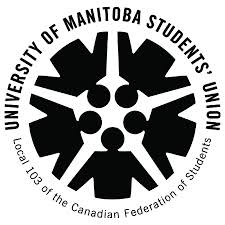 UMSU AffiliationThe MLSA does not require that their Students Groups affiliate with the University of Manitoba Student Union. However, there are some great benefits to UMSU affiliation like:a) Student Group Resource Centreb) Promotional Assistancec) Fundingd) Borrowing Equipmente) Food and Alcoholf) Student Group SpacePlease note: UMSU affiliation will result in more obligations for your student group (Annual Registration, Attendance at monthly meetings, etc.)For more information, please contact Vice-President Student Life, Tracy Karuhogo, at vpsl@umsu.ca or (204) 474-6521.Benefits of UMSU Affiliation:A) Student Group Resource Centre (SGRC)A common work and resource place for student groups is UMSU's Student Group Resource Centre, located in Room 180 of Helen Glass Centre.The space is available for meetings and other events, and to use as a central organizing place with the use of computers and a printer.There is also hall space in front of the Gallery of Student Art (University Centre) and hall space in front of the UMSU office (University Centre) that is available.To find out how to book the space, contact the UMSU Office at 101 University Centre, (204) 474-6822 or umsu@umsu.ca. Office hours are 8:30am to 4:30pm Monday through Friday.B) Promotional AssistanceUMSU’s Poster Placement ProgramUMSU has a poster distribution service for student groups. UMSU will take care of getting your poster up and around both the Fort Garry Campus and the Bannatyne Campus.To take advantage of this service, complete a Poster Placement details form available at the UMSU Office and provide UMSU with copies of your poster.Posters should be no larger than 18" x 24" and no more than 10 posters will be approved per event.All posters must be approved, stamped and dated by a staff member in the Answers Information Booth and put up only on bulletin boards within University Centre. Note: See University Centre Regulations for Poster Approval (http://umanitoba.ca/campus/special_functions/media/Poster_Policy.pdf)TablingTo reserve a table through UMSU you can send an email to umsu@umsu.ca to inquireUMSU websiteThe UMSU website receives thousands of visitors each year and it is a great way to promote your event.To have your event added to the UMSU online events calendar simply email the event details to vpsl@umsu.caUniversity Centre BannersBanners are one the UMSU’s most popular modes of communication, so make sure you book yours several months in advance.It’s free for student groups to paint their own banners for which UMSU will provide all the necessary supplies.Simply email umsu@umsu.ca your banner design and the design will be printed onto a transparency.Arrange a time through the UMSU Office to use the Banner Room (Room 183 Helen Glass). You can project the design on an overhead and paint over the image.Alternatively, student groups can pay the UMSU Banner Painter to paint the banner for them. Simply complete a Banner Order Form, available from the UMSU Office and indicate which option you prefer.Button MakerThe button maker is available and free to use by UMSU recognized student groups.This is a great way to promote your events.Buttons come in bags of 100 for $7.00.To order the button maker and buttons, please fill out the button maker request form and visit the Cashier’s desk in the UMSU office.UMSU Manitoban PageUMSU has an entire page in every issue of the Manitoban to inform students of upcoming events and campaigns.UMSU is happy to include student group events on the UMSU page providing there is adequate space available.Provide UMSU with the content you wish to have inserted at least two weeks in advance of the date of the publication.Campus Media: The ManitobanThe Manitoban is the official student newspaper of the University of Manitoba, published every Wednesday during the regular university session.The Manitoban circulates 10,000 copies to over 100 locations across the University of Manitoba and Winnipeg area, including University of Winnipeg and Red River College.For information about the Manitoban’s print and online advertising opportunities and rates you can visit their website at www.themanitoban.com or contact Michelle Arentsen, Advertising Coordinator at ads@themanitoban.com. C) FundingUMSU Student Groups can apply for financial assistance for their events. Just download and print the Student Group Funding Form (available at umsu.ca) and return it to the UMSU Office (101 University Centre). The SGPAC Committee will review applications approximately once a month. Please allow 4 weeks processing time. Please see http://www.umsu.ca/student-groups/student-group-resources for more information.D) Borrowing Equipment - UMSU Equipment UsageAn Equipment Request Form must be filled out by a designated Executive member of your Student group and submitted to the UMSU Office.Your student group will be informed by an UMSU staff member as to whether or not your request has been approved.Pending availability, the UMSU Front Desk will produce a rental contract that must be signed by a group member. Pick-up and returns of equipment must be during regular UMSU business hours.If this is not possible, please inform the front desk that you will contact University Centre Security at (204) 474-7182 to return the equipment to the UMSU office outside of regular UMSU business hours.For more information, refer to the UMSU Equipment Lending Program Guide available at the UMSU office front desk.E) Food and AlcoholDegree’s Diner – 3rd Floor University CentreDegree’s Diner, an UMSU Business offers a variety of catering options for Student Groups from Fair Trade Coffee, Small Meeting Luncheon trays to Wine & Cheese Parties.For more information contact our Degree’s Restaurant Manager at (204) 474-6347 or email: ddmanager@umsu.caCoke Product RequestTo request Coke products you can fill out a form, available at 101 University Centre. University of Manitoba Student Alcohol Function Education (UMSAFE)UMSAFE Certification is required for all individuals serving alcohol for events on campus.Requests are received by the Office Coordinator at Conference & Catering Services via email: conference_catering@umanitoba.ca or by phone at (204) 474-8336.F) Student Group SpaceBooking Rooms More information is available at 101 University Centre at the UMSU front desk offices.Useful Information: University of Manitoba – Conference and Catering Serviceshttp://umanitoba.ca/campus/special_functions/student_svcs/index.htmlAll requests for room bookings must be made no later than two business days prior to the date of your event.All meeting rooms on the fifth floor (523, 524 and 530) have a standard board room setup and set capacity that cannot be altered. Room 225 is empty by default but can be set up in a variety of ways to accommodate your needs (a $25 fee applies for setting up tables and chairs).Room bookings cannot be made more than six weeks in advance of your event.No outside food or beverages are allowed to be brought in to your meeting/ event. University of Manitoba Conference and Catering Services would be pleased to assist you with your catering needs.The Officer or person in charge of the Group or Organization named on your student group’s application agrees to adhere to and abide by The University of Manitoba’s “Use of Facilities” Policy. The Policy can be found in its entirety at: http://umanitoba.ca/admin/governance/governing_documents/	operations/412.htm.Banner Space FormEquipment RentalPoster Request FormButton Maker RequestStudent Group FundingFor more information on UMSU Student Groups and the benefits of UMSU Affiliation please see the UMSU website:http://www.umsu.ca/student-groups/start-or-renew-student-group Orhttps://communitylink.umanitoba.ca/  